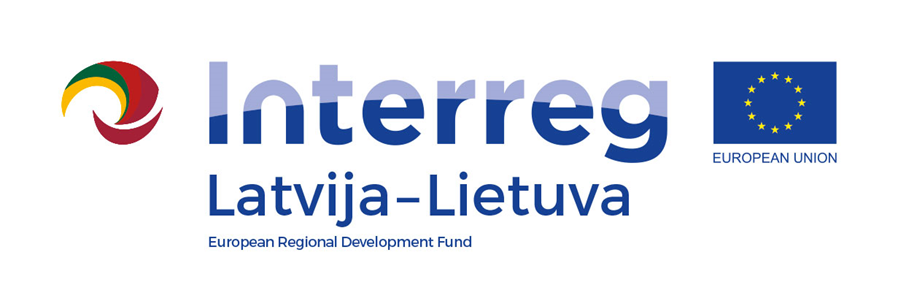 Agenda21st and 22nd June, 2022Cafe “Žarija“,  Ežero st. 2, Velžių village, Radviliškis District, LithuaniaFirst day, 21th June (Tuesday)Filming and photography will take place during the event. Project partners: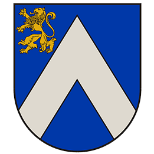 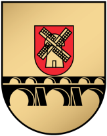 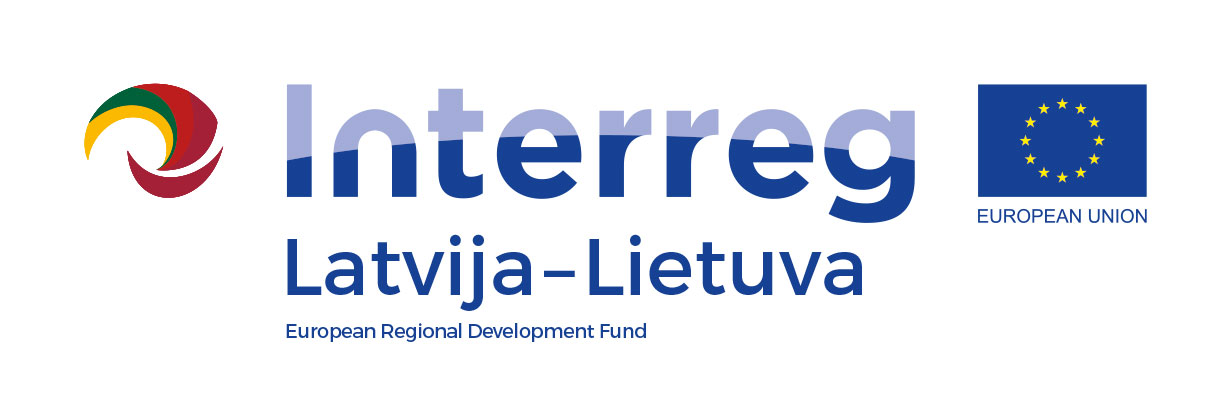 Second day, 22th June (Wednesday) Filming and photography will take place during the event.Contact person in Pakruojis District Municipality Administration:Daiva Rutkevičienė, project coordinatorTel. +370 421 69074, +370 687 21005, e-mail  daiva.rutkeviciene@pakruojis.ltProject partners:9.30–10.00Registration. Coffee/tea10.00–-12.00Seminar "Volunteering and its impact on the socialization of young people"12.00 – 12.30Lunch 12.30 – 14.30Seminar "Volunteering and its impact on the socialization of young people"14.30 – 14.40Coffee/tea break14.40 – 16.40Seminar "Volunteering and its impact on the socialization of young people"16.40 – 17.20Dinner 8.00 – 9.00Breakfast. Registration, Coffee/tea. Address: Cafe „Žarija“,  Ežero st. 2, Velžių village, Radviliškis District. Departure for the Youth Centre9.10 – 10.00Study visit at Open Youth Centre “Jaunimo erdvė“ of  Radviliškis District Municipality  Education and Sport Services Centre Adult and Youth Non-formal Education Department. Address: Šeduva Laisvės sq. 29, Šeduva   10.30 – 11.20Study visit at Open Youth Centre “Jaunimo erdvė“ of Radviliškis District Municipality  Education and Sport Services Centre Adult and Youth Non-formal Education Department. Adresas: Radvilų st. 17 , Radviliškis11.35 – 12.35Lunch 13.30 – 14.20Study visit at Panevėžys Open Youth Centre. Address: Ramygalos st.18, Panevėžys15.15 – 15.30Coffee/tea break 15.30 – 16.00Discussion and evaluation of the seminar "Volunteering and its impact on the socialization of young people" at  Pakruojis Youth Centre.  Address: L. Giros st. 4, Pakruojis